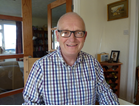 Ar ôl gadael Prifysgol Manceinion ym 1975, dilynodd Stephen rai llwybrau gyrfaol diddorol, yn cynnwys Swyddog Twyll a Masnachwr mewn Marchnad! Ym 1987, synnwyr cyffredin a drechodd, a chafodd ‘swydd go-iawn’ gyda GIG Lloegr, trwy Awdurdod Iechyd Norfolk, fel rheolwr dros greu incwm. Yna, symudodd i Awdurdod Iechyd Swydd Gaerhirfryn fel cyfarwyddwr cysylltiol dros Weithrediadau ac Ansawdd.  Ar ôl treulio wyth mlynedd yn y swydd honno, trodd y cipar yn botsiar, wrth iddo ymuno â Phwyllgor Meddygol Lleol Caerhirfryn a De Cymbria fel Dirprwy Gyfarwyddwr.Ym 1997, symudodd Stephen yn ôl i Norfolk a dod yn Bartner Rheoli yng Ngrŵp Meddygol Thorpewood. Yn ystod y 15 mlynedd a dreuliodd gyda’r grŵp, bu hefyd yn gadeirydd ar Canolfan Alw-Heibio GIG Norwich a Grŵp Comisiynau Newydd Norfolk. Ers iddo ymddeol o’r GIG yn 2012, mae Stephen wedi bod â sawl diddordeb busnes yng Ngogledd Cymru. Yn ystod ei oriau hamdden, mae’n hoffi cerdded bryniau gyda’i labrador du, gwylio Rygbi’r Undeb a chwarae’r gitâr.  Mae Stephen yn aelod annibynol o OPSWISE. 